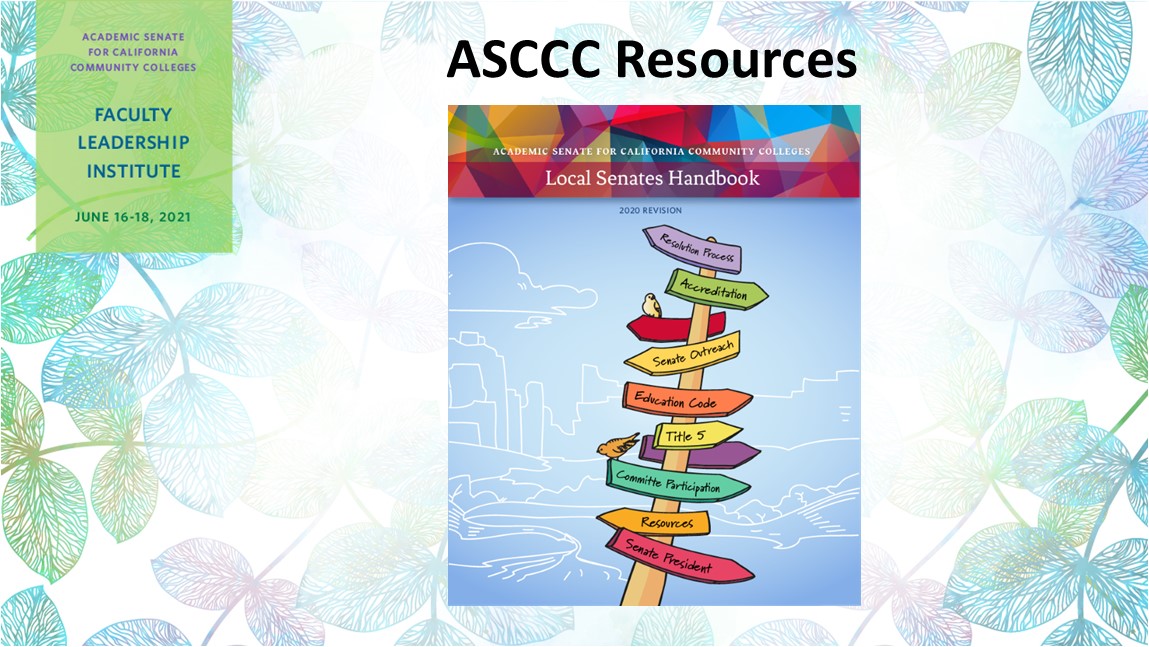 Resources for Local Academic Senate LeadersASCCC Local Senates WebpageASCCC 10+1 WebpageASCCC 10+1 InfographicASCCC Area MapASCCC New Membership BrochureASCCC New Membership CardASCCC Local Senates Handbook 2020Program and Course Approval Handbook (PCAH 7th Edition)Minimum Qualification/Disciplines ListSummer 2020 RostrumNovember 2020 RostrumThe Brown Act.ASCCC Faculty Application for Statewide ServiceASCCC Signup for Newsletters and ListservsEquity Driven-Systems: Student Equity and Achievement in the California Community CollegesTrying to figure out all the acronyms? Here is a list of the ACRONYMS 2012.pdfIf you need more information please Contact Us: Use the Form or email to info@asccc.org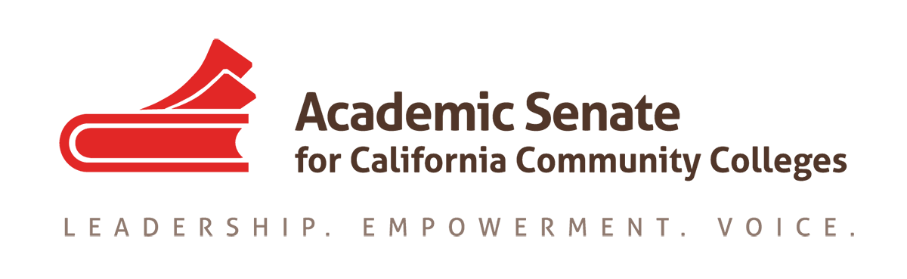 